Home Learning Activities 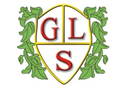 Class: Q2     Week: 1   Week Beg: 23rd MarchMathsWrite out your 4 and 5 times tables MathsTest yourself write the numbers 1-12 and see if you can write their multiples for 4 timesMathsTest yourself write the numbers 1-12 and see if you can write their multiples for 5 timesMathsWrite down all the coins we useFind 10 different ways to make £1MathsVisit Numeracy Workout (total57) or Maths Warm Up and do 1 hour of activities.EnglishRead a chapter of your bookEnglishCopy a paragraph from your chosen book, concentrate on spacing and letter formation.EnglishFind words in your chosen book that start or end with “th” and list them. EnglishPractice your spellings (available on class page.) Get someone to test you. EnglishWrite down a list of things you have done this week.PSD/ASDANHoover the house for your parents.PSD/ASDANBring the dirty washing downstairs to be washed.PSD/ASDANMake your family a cup of tea.PSD/ASDANTelephone an older relative and have a chat. PSD/ASDANPlay a game with someone in your house. PEJog up and down stairs 10 times.PEGo for a walk/run/walk the dog.PEDo a circuit – 20 press ups, 20 sit ups, 20 burpees, 20 squats. Repeat 3 times. PEDo some jobs in the garden for 1 hour. PELift some weights. Use tins! Do exercises you have learned!ARTDraw/paint a picture in your favourite style. FOOD TECHHelp prepare a meal for the family. This can be any meal. DTGo on a resource hunt in your house and make something for a loved one. SCIENCEResearch a famous scientist and produce a fact file about them. COMPUTINGUsing e-safety rules, stay in touch and chat to your friends for an hour or two each day. 